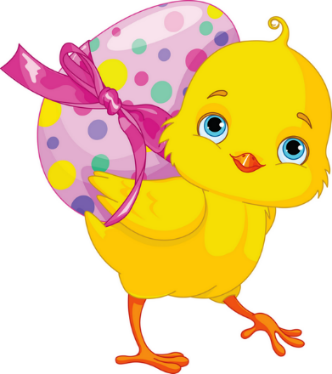 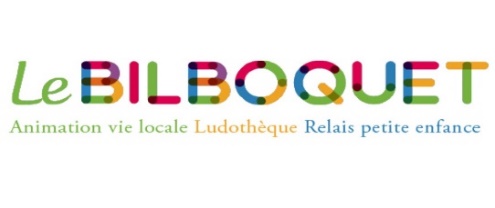 	LDFGFDDVendredi 15 mars : Atelier KamishibaïVendredi 22 mars : Eveil musicalSAMEDI 23 MARS : Bourse aux vêtements enfant De 9h à 15h à la salle des fêtes d’Anglars-JuillacVendredi 29 mars: Atelier peintureVendredi 5 avril  : Atelier motricitéVendredi 12 avril: Atelier « Poisson d’avril »Vendredi 19 avril : Eveil musicalANIMATION VACANCESVendredi 26 avril  : Chasse aux œufs de Pâques !Vendredi 10 mai: Atelier bricolageAssociation le Bilboquet Les Tourondels  46140 Anglars-Juillac  05.65.21.42.55 /06.84.32.10.29relais@lebilboquet.org     www.lebilboquet.orgEn cas d’intempéries ou d’absence, nous nous réservons le droit d’annuler une animation au dernier moment.